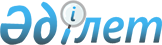 О внесении дополнения в постановление Правительства Республики Казахстан от 30 сентября 1999 года N 1509
					
			Утративший силу
			
			
		
					Постановление Правительства Республики Казахстан от 24 февраля 2000 года N 294. Утратило силу постановлением Правительства Республики Казахстан от 20 февраля 2008 года N 171.



      


Сноска. Постановление Правительства Республики Казахстан от 24 февраля 2000 года N 294 утратило силу постановлением Правительства Республики Казахстан от 20 февраля 2008 года 


 N 171 


 (вводится в действие со дня первого официального опубликования).



      Правительство Республики Казахстан постановляет: 



      1. Внести в постановление Правительства Республики Казахстан от 30 сентября 1999 года N 1509 
 P991509_ 
 "Отдельные меры по защите отечественных товаропроизводителей" следующее дополнение: 



      приложение к указанному постановлению дополнить строкой следующего содержания: "Счетчики электроэнергии для переменного тока, однофазные 9028 30 110". 




 



      2. Настоящее постановление вступает в силу со дня опубликования. 




      

Премьер-Министр




      Республики Казахстан

  

					© 2012. РГП на ПХВ «Институт законодательства и правовой информации Республики Казахстан» Министерства юстиции Республики Казахстан
				